CARTA DE APRESENTAÇÃOO artigo intitulado “INFECÇÕES PRIMÁRIAS DE CORRENTE SANGUÍNEA NA UTI NEONATAL DE UM HOSPITAL UNIVERSITÁRIO é um trabalho inédito e não foi publicado, em parte ou na íntegra, nem está sendo considerado para publicação em outro periódico, no formato impresso ou eletrônico.Autorizamos a publicação do referido artigo e transferimos os direitos autorais à Revista de Pesquisa em Saúde / Journal of Health Research, em caso de aprovação do mesmo.São Luís/MA, 30 de março de 2020.Assinatura dos autores 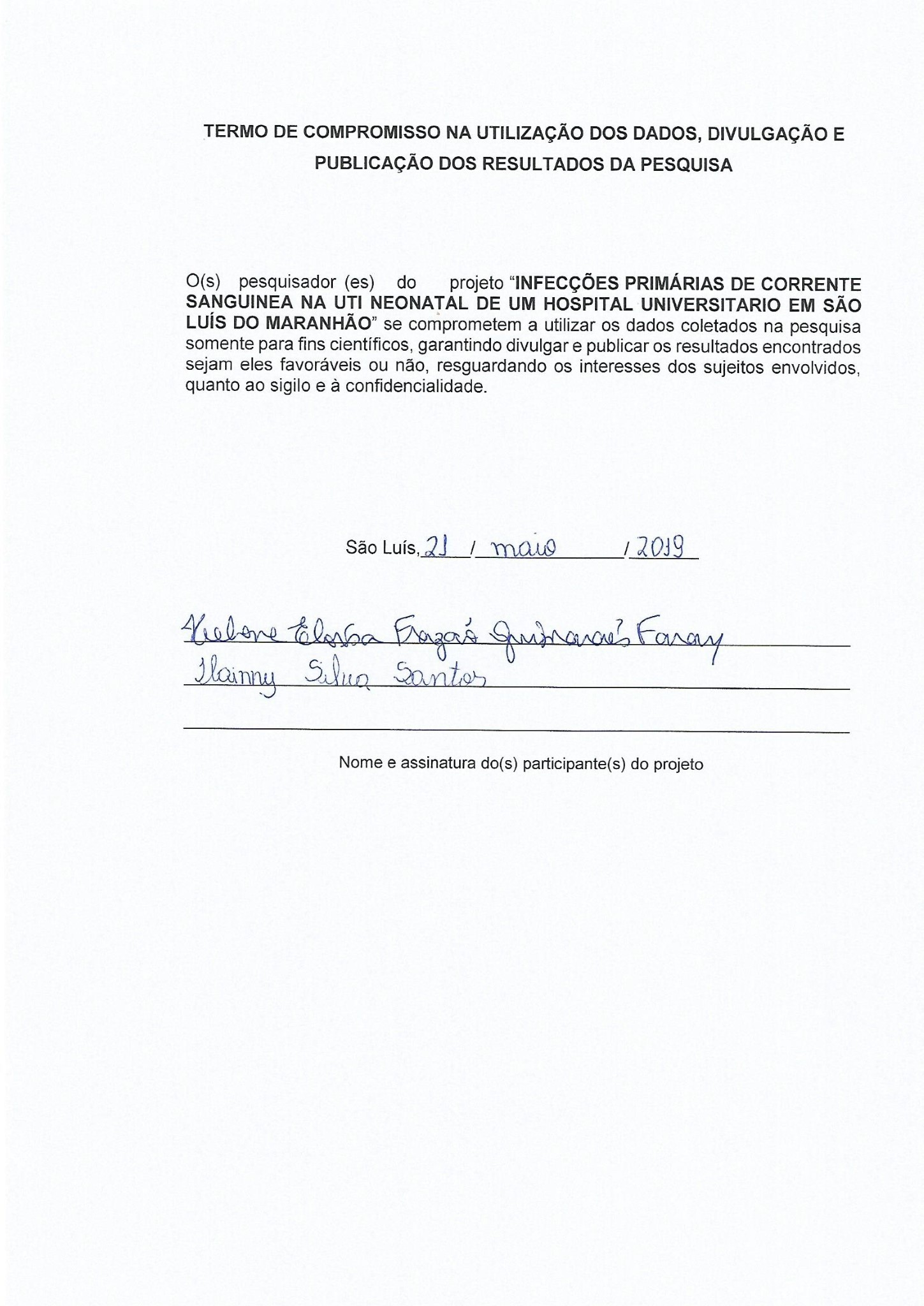 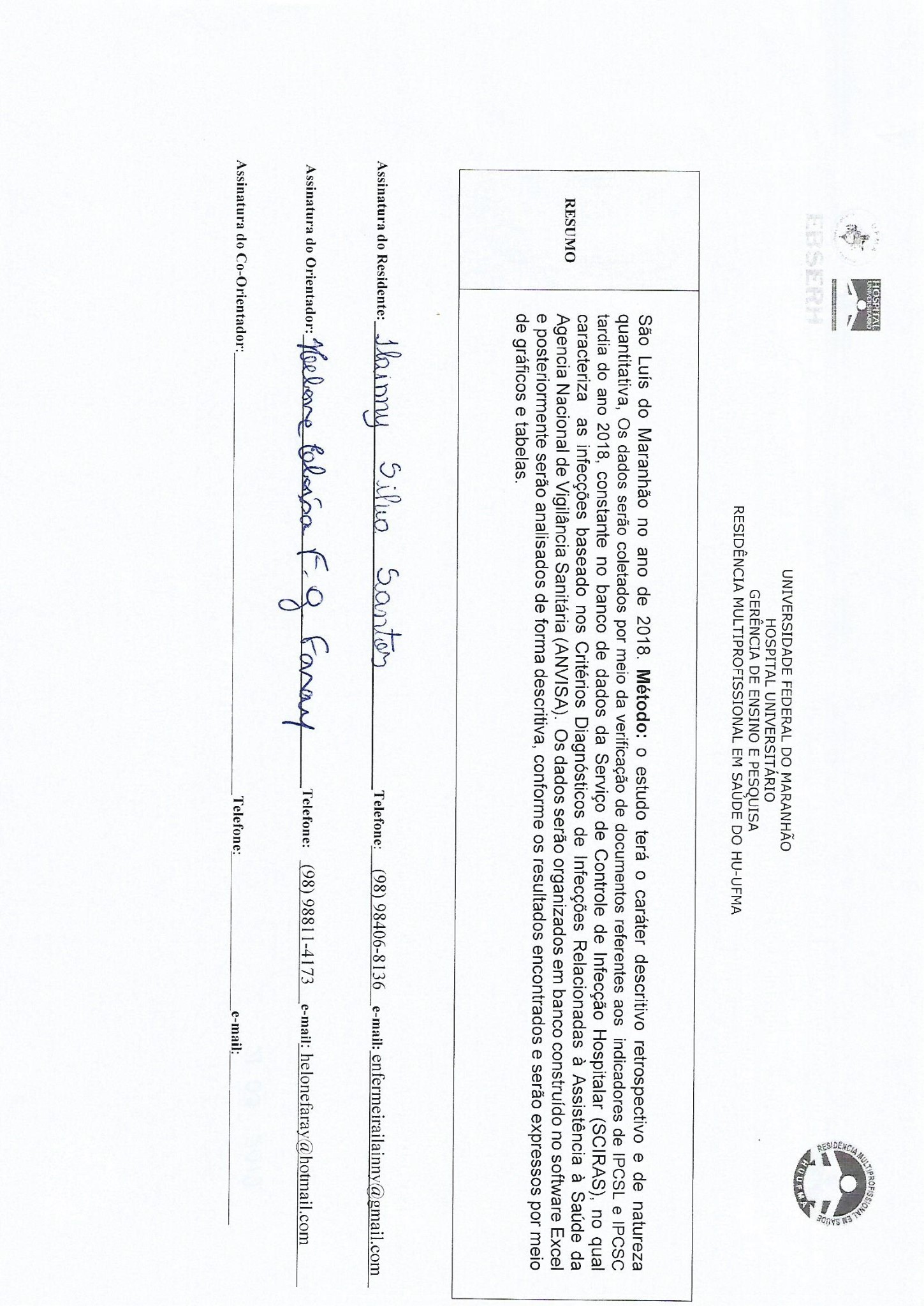 Nome do autor_____________________________Nome do autor